Технический персонал КГУ « Общеобразовательная школа села Тайбай»№ФИО педагога/тех.персоналаНаименование организации, должностьФото3*4Нагрузка и расписание№ приказа и дата назначенияКакую категорию имеет, приказ № дата присвоения, наличие сертификатовСведения о перевдижении по образовательным учреждениям (приказ об увольнении №, дата, куда был трудоустроен)1Нұрбек ЖолынбекКГУ«Общеобразовательная школа села Тайбай»,Педогог дополнительного образования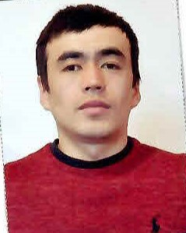 1 ст№747ж/қ07.09.2020г2Зайнулина Фатима АбдулдаевнаКГУ«Общеобразовательная школа села Тайбай»,Психолог 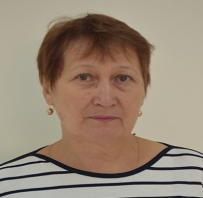 1 ст№1087,п 109.09.2019гПедагог – модератор,Приказ №65,3Жунусов МухтарТемиртасовичКГУ«Общеобразовательная школа села Тайбай»,И.о.Заместитель директора по хозяйственной работе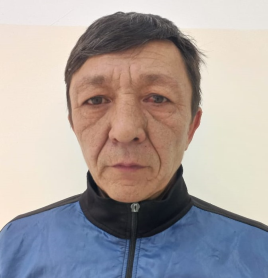 1ст№0103.01.20184СейдеметоваМухаббатЮсуповнаКГУ«Общеобразовательная школа села Тайбай»,Сектетарь - машинистка 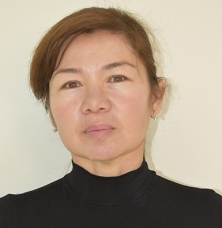 1ст№801.03.20215ЖумагуловаРайханБалахановнаКГУ«Общеобразовательная школа села Тайбай»,Лаборант 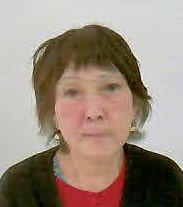 1 ст№18§301.09.2015г6КояновЕржанСоветовичКГУ«Общеобразовательная школа села Тайбай», Рабочий по комплекснему обслуживанию и ремонту зданий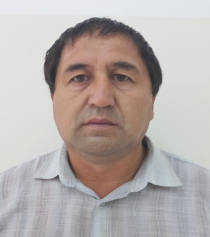 1,5 ст№221.10.20127БосовИмангалиТургуновичКГУ«Общеобразовательная школа села Тайбай»,Сторож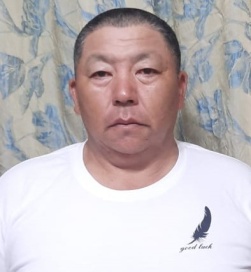 1 ст8Молдабаев Марат НурмухабетовичКГУ«Общеобразовательная школа села Тайбай»,Сторож 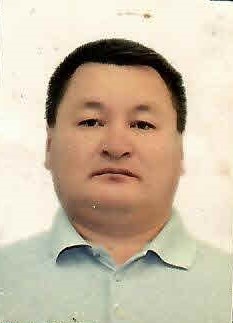 1ст№3106.05.20219КабиевТалғатИмантаевичКГУ«Общеобразовательная школа села Тайбай»,Дворник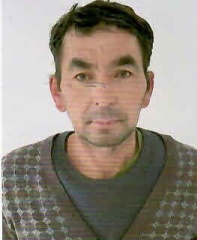 1ст№10502.12.202110Мукажанова Энгилик КаировнаКГУ«Общеобразовательная школа села Тайбай»,Техничка 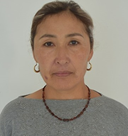 1 ст№8601.11.202211КаунЛюдимила АлександровнаКГУ«Общеобразовательная школа села Тайбай»Техничка 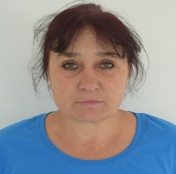 1 ст№222.04.200512СеиловаКульбануАмантаевнаКГУ«Общеобразовательная школа села Тайбай»,Техничка 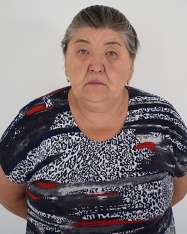 1 ст№3214.10.201513АбишеваБахытАманжоловнаКГУ«Общеобразовательная школа села Тайбай»Техничка 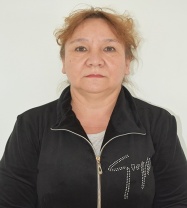 1 ст№3701.07.200614Чиж Рита ИвановнаКГУ«Общеобразовательная школа села Тайбай»Техничка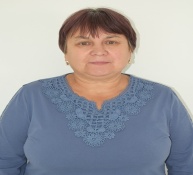 1 ст№3501.06.199115ЖураеваНасибаУктамовнаКГУ«Общеобразовательная школа села Тайбай»Техничка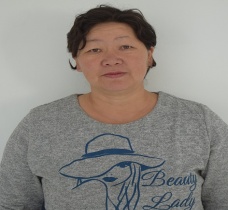 1 ст№11009.12.202116ҚыздарбековаБарқытЖунусовнаКГУ«Общеобразовательная школа села Тайбай»Техничка 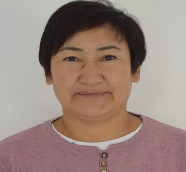 1 ст№5501.11.2017Вахтер17Сарсенова Қызданай Умбетбаевна КГУ«Общеобразовательная школа села Тайбай»Вахтер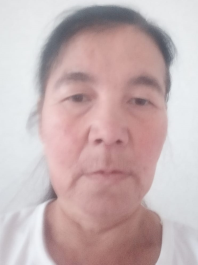 1 ст№31а08.05.202318Сеилова Бибигуль Амантаевна КГУ«Общеобразовательная школа села Тайбай»Гардеробщица 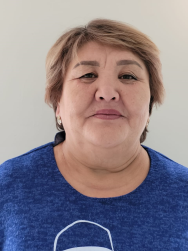 1 ст№68 02.10.202319 Лысак Сергей Васильевич КГУ«Общеобразовательная школа села Тайбай»Кочегар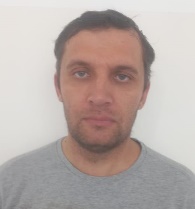 1 ст№6529.09.202320Мауашан ҚуанышбекКГУ«Общеобразовательная школа села Тайбай»Кочегар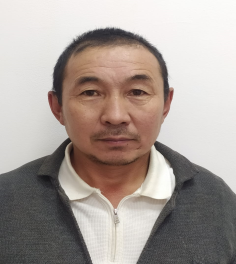 1 ст№6629.09.202321Жуманиязов Нурбоат КаиргельдиновичКГУ«Общеобразовательная школа села Тайбай»Сторож 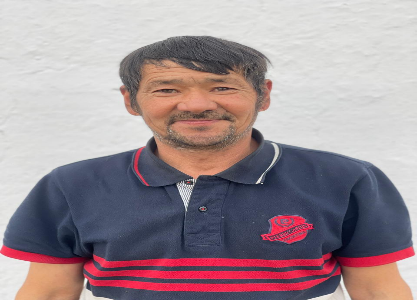 1 ст№6220.09.2023